Územná organizácia DPO SR MartinKuzmányho 36, 03601 MartinMobil : 0907 221 582,  0918 790 352, e-mail: ovmartin@dposr.skPROPOZÍCIE  OKRESNÉHO  KOLA  VÝTVARNEJ  SÚŤAŽEPRE ŠKOLSKÝ ROK 2022/2023Vyhlasovateľ súťaže:		Územná organizácia DPO SR MartinOrganizátor súťaže:		Územná organizácia DPO SR MartinTéma súťaže:			„HASIČ - PRETEKÁR“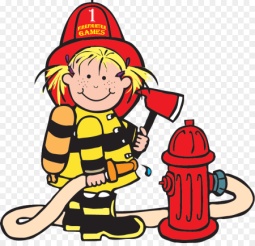 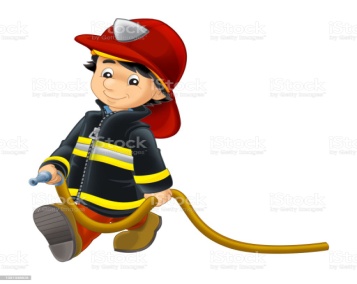 Podpora:                                Mesto MartinTermín súťaže:                       október 2022 – november 2022Kategórie:			I. kategória		materské školy				II. kategória		I. stupeň základných škôl (1. – 4. ročník)				III. kategória		II. stupeň základných škôl (5. – 9. ročník)Súťaže sa môžu zúčastniť deti v rámci školskej a mimoškolskej činnostiTechnika:			ľubovoľná - okrem fixiek, hodnotené budú práce jednotlivcovFormát prác:			A 2, A 3, A 4Termín odovzdania prác:	zaslať, príp. osobne odovzdať do 10. novembra 2022 na adresu: Územná organizácia DPO SR Martin, Kuzmányho 36,                                               036 01 Martin,                                               telefonický kontakt: 0907 221 582 Michaela PavolkováKaždá práca musí byť riadne označená :kategóriou a vekom autoramenom a priezviskom autoranázvom a adresou školy alebo mimoškolského zariadeniaúplnou adresou bydliska, vrátane uvedenia okresutelefónnym číslom  alebo mailovou adresou na kontaktnú osobuHodnotenie prác:	vykoná odborná porota dňa 15.11.2022 na Územnej organizácii DPO SR Martin – Hasičský dom. Vyhodnotenie bude zaslané každej zúčastnenej škole alebo mimoškolskej organizácii. Autori víťazných prác budú odmenení cenami a diplomami. Tri najlepšie práce z kategórií I. – III. budú zaslané do celoslovenskej súťaže na Sekretariát Dobrovoľnej požiarnej ochrany SR, Kutuzovova 17, 831 03 Bratislava .                                                                                              Michaela P a v o l k o v á                                                                                                                                            tajomníčka ÚzO DPO SR Martin                                                     